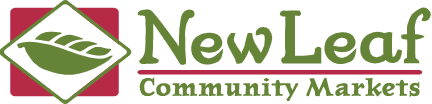 ¡Cuando compra en New Leaf, puede apoyar a nuestra comunidad local y recaudar fondos para nuestra escuela!Padres, maestros, familiares y miembros de la comunidad pueden comprar tarjetas de regalo para usar en New Leaf directamente de nuestra escuela. A cambio la tienda New Leaf se encargará de hacer una donación a Westlake de acuerdo con los fondos obtenidos por estas ventas de tarjetas. Este programa no cuesta ni requiere nada adicional, solo obtenga una tarjeta de regalo para hacer sus compras habituales.Para participar:Haga un cheque a nombre de “Westlake PTA” por una de las cantidades mencionadas anteriormente.Deje el cheque en la casilla marcada "New Leaf" ubicada en la oficina de Westlake en o antes de cualquiera de las fechas de recolección (nota: después de la primera fecha de recolección el 9/13, el resto se recolectará el primer lunes de cada mes) : 9/13, 10/4, 11/1, 12/6, 1/3, 2/7, 3/7, 4/4, 5/2Incluya su dirección de correo electrónico o número de teléfono para que se le notifique cuando su tarjeta esté lista para ser recogida en la oficina de Westlake.Si está recargando su tarjeta con fondos, simplemente incluya los últimos cuatro dígitos del número de su tarjeta de regalo en la nota del cheque. Los fondos se agregarán el primer viernes después de la fecha de recolección mensual.Tenga en cuenta que las tarjetas no son válidas en las ubicaciones de Felton o Boulder Creek.¿Preguntas?Contacte a Jeanene Taylor:  westlake.ptafundraising@gmail.comMonto de la tarjeta de regaloDólares donados a Westlake$50 $2.00$100$5.00$250 $12.50 $500 $25.00 